РЕСПУБЛИКА АДЫГЕЯ                                                                     АДЫГЭ РЕСПУБЛИК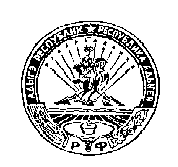             КОШЕХАБЛЬСКИЙ РАЙОН                                                              КОЩХЬАБЛЭ РАЙОН                АДМИНИСТРАЦИЯ                                                         МУНИЦИПАЛЬНЭ ОБРАЗОВАНИЕУМУНИЦИПАЛЬНОГО ОБРАЗОВАНИЯ                                      «БЛЭЩЭПСЫНЭ КЪОДЖЭ ПСЭУП1»       «БЛЕЧЕПСИНСКОЕ СЕЛЬСКОЕ ПОСЕЛЕНИЕ»                                  ИАДМИНИСТРАЦИЕ            385431, а. Блечепсин, ул. Ленина, 37                                                                      385431, къ. Блащэпсынэ, Лениным иур., 37       тел. (989) 126-23-03, факс (87770) 9-94-30                                                                    тел. (989) 126-23-03, факс (87770) 9-94-30                 E-mail: blechamo@mail.ru                                                                                                E-mail: blechamo@mail.ru________________________________________________________________________________________________________________________________________________________________________________________________________________________________________ПОСТАНОВЛЕНИЕ22.02.2021 г.              	       	      № 11            		              аул БлечепсинОб утверждении единой комиссии по осуществлению закупок, на поставку товаров, работ, услуг для нужд муниципального образования «Блечепсинское сельское поселение»В соответствии с Федеральным законом от 05.04.2013г. №44-ФЗ «О контрактной системе в сфере закупок товаров, работ, услуг, для обеспечения государственных и муниципальных нужд» (далее – Федеральный закон) в целях проведения конкурсов, аукционов и размещения заказов путем запроса котировок в электронной форме, на закупку товаров, работ, услуг, для нужд муниципального образования «Блечепсинское сельское поселение»,ПОСТАНОВЛЯЮ:Утвердить единую комиссию по осуществлению закупок, на поставку товаров, работ, услуг для нужд муниципального образования «Блечепсинское сельское поселение» (далее – комиссия) в следующем составе:Шовгенов Каплан Хакуратович – глава администрации муниципального образования «Блечепсинское сельское поселение»;Болоков Довлетчерий Нуриевич – заместитель главы администрации – заместитель председателя Комиссии;Казарова Ирина Джантамировна – главный специалист – член Комиссии;Шорова Марьяна Теувежевна – специалист 1 категории – член Комиссии;Кемечева Джанета Рамазановна – специалист 1 категории – член Комиссии.Признать утратившим силу Постановление № 1/1 от 18.01.2016г. «О создании единой комиссии по осуществлению закупок, на поставку товаров, работ, услуг для нужд муниципального образования «Блечепсинское сельское поселение».Настоящее Постановление вступает в силу со дня его подписания.Глава муниципального образования«Блечепсинское сельское поселение»                                                          К.Х. Шовгенов